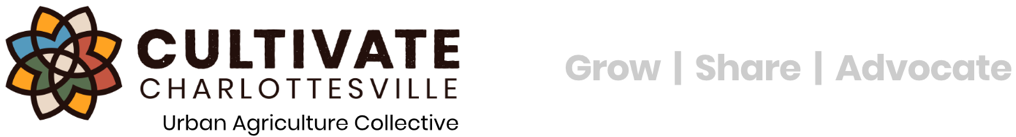 JuneJuneJuneJuneJuneDayDateAddressTimeLocation5FriFriendship Court4 - 5pmNear the mailboxes12FriCrescent Halls4 - 5pmIn the breezeway18ThurWesthaven2 - 3pmOn Hardy Drive near school bus stop19Fri6th Street4 - 5pmUnder the trees on 6th Street26FriSouth 1st Street4 - 5pmOutside the Community CenterJulyJulyJulyJulyJulyDayDateAddressTimeLocation2ThurMidway Manor2 - 3pmIn front of the building3FriFriendship Court4 - 5pmNear the mailboxes10FriCrescent Halls4 - 5pmIn the breezeway23ThurWesthaven2 - 3pmOn Hardy Drive near school bus stop24Fri6th  Street4 - 5pmUnder the trees on 6th Street31FriSouth 1st Street4 - 5pmOutside the Community CenterAugustAugustAugustAugustAugustDayDateAddressTimeLocation6ThurMidway Manor2 - 3pmIn front of the building7FriFriendship Court4 - 5pmNear the mailboxes14FriCrescent Halls4 - 5pmIn the breezeway20ThurWesthaven2 - 3pmOn Hardy Drive near school bus stop21Fri6th Street4 - 5pmUnder the trees on 6th Street28FriSouth 1st Street4 - 5pmOutside the Community CenterSeptemberSeptemberSeptemberSeptemberSeptemberDayDateAddressTimeLocation3ThurMidway Manor2 - 3pmIn front of the building4FriFriendship Court4 - 5pmNear the mailboxes11FriCrescent Halls4 - 5pmIn the breezeway17ThurWesthaven2 - 3pmOn Hardy Drive near school bus stop18Fri6th Street4 - 5pmUnder the trees on 6th Street25FriSouth 1st Street4 - 5pmOutside the Community CenterOctoberOctoberOctoberOctoberOctoberDayDateAddressTimeLocation1ThurMidway Manor2 - 3pmIn front of the building2FriFriendship Court4 - 5pmNear the mailboxes9FriCrescent Halls4 - 5pmIn the breezeway15ThurWesthaven2 - 3pmOn Hardy Drive near school bus stop16Fri6th Street4 - 5pmUnder the trees on 6th Street23FriSouth 1st Street4 - 5pmOutside the Community CenterLOCATIONSWesthaven bus stop: Hardy Drive, Charlottesville, VAFriendship Court: 418 Garrett St, Charlottesville, VA 22902Crescent Halls: 500 S. 1st St. Charlottesville, VA6th Street: Near the intersection of Monticello and 6th Street in Charlottesville. On 6th Street beneath the treesSouth 1st Street: 1000 1st Street South, Charlottesville, VA 22902